Presseinformation»Zu mir ans Meer« von Sigrid Hunold-ReimeMeßkirch, Juli 2020Einmal Himmel und zurück
Sigrid Hunold-Reime veröffentlicht Roman über die zweite Chance einer FrauNach den Deichkrimis um Tomke Heinrich wagt sich die Hannoveraner Autorin Sigrid Hunold-Reime nun auf neues Terrain. Mit »Zu mir ans Meer« präsentiert sie einen Roman, der den Fragen nach dem Sinn des Lebens auf den Grund geht. Im Fokus der Ereignisse steht das Schicksal der vierzigjährigen Birthe. Ein tödlicher Unfall wird zu ihrem Verhängnis und zugleich zu einer zweiten Chance. In einem fremden Körper kehrt sie zur Erde zurück und begegnet ihren Weggefährten. Dabei lernt sie sich aus einer anderen Perspektive kennen und begibt sich schließlich auf eine Suche zu sich selbst. Die LeserInnen tauchen in die Geschichte einer Frau ein, die ins Leben zurückfinden will. Ein berührender Roman, gepaart mit einer Portion Humor, viel Charme und neuen Erfahrungen.Zum BuchBirthe hat einen tödlichen Verkehrsunfall. Doch sie hat Glück, ihre Zeit ist noch nicht gekommen – sie darf auf die Erde zurückkehren. Allerdings gibt es ein Problem: Mit ihrem Körper ist nichts mehr anzufangen. So landet die zuverlässige, zum Helfersyndrom neigende Birthe im Körper der chaotischen, depressiven Mia. In ihm sucht Birthe die Nähe der ihr vertrauten Menschen. Wird sie einen Weg, zurück in ihr altes Leben, finden?Die AutorinSigrid Hunold-Reime, geboren 1954 in Hameln, lebt seit vielen Jahren in Hannover. 2000 schrieb sie ihren ersten Ostfriesland-Kurzkrimi – ihre kriminelle Energie war geweckt. Es folgten Beiträge in diversen Anthologien. 2008 erschien ihr erster Kriminalroman im Gmeiner-Verlag »Frühstückspension«. Die patente Protagonistin Tomke wuchs der Autorin so ans Herz, dass sie in den folgenden Kriminalromanen stets präsent blieb und im Roman »Die Pension am Deich« schließlich wieder eine Hauptrolle bekam. Sigrid Hunold-Reime blieb „ihrem“ Wangerland treu. Es folgten »Liebesinsel am Deich«, »Zweite Chance am Deich« und »Rache am Siel«.Zu mir ans MeerSigrid Hunold-Reime248 SeitenEUR 14,00 [D] / EUR 14,40 [A]ISBN 978-3-8392-2775-6Erscheinungstermin: 8. Juli 2020Kontaktadresse: Gmeiner-Verlag GmbH Petra AsprionIm Ehnried 588605 MeßkirchTelefon: 07575/2095-153Fax: 07575/2095-29petra.asprion@gmeiner-verlag.dewww.gmeiner-verlag.deCover und Autorenfoto zum Download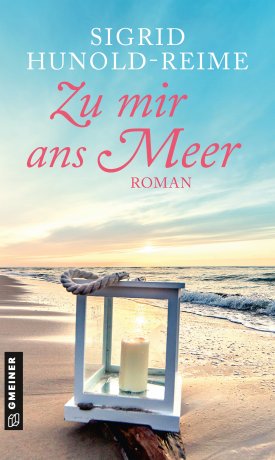 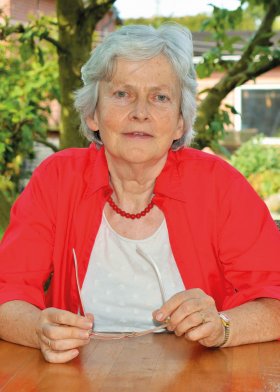 Anforderung von Rezensionsexemplaren:Sigrid Hunold-Reime »Zu mir ans Meer«, ISBN 978-3-8392-2775-6Absender:RedaktionAnsprechpartnerStraßeLand-PLZ OrtTelefon / TelefaxE-Mail